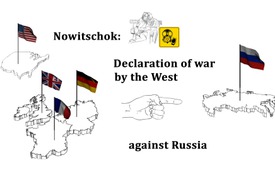 Nowitschok: Declaration of war by the West against Russia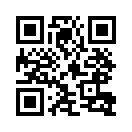 Almost immediately after the attempted assassination on March 4th of former Russian spy Sergei Skripal and his daughter Yulia Britain sees the culprit in Russia. Allegedly the nerve gas Nowitschok was used, which was developed towards the end of the Cold War in the Soviet Union.  This is supposed to serve as conclusive evidence pointing at Russia. British Foreign Minister Johnson even accuses Russian President Vladimir Putin personally. On March 15 Germany, France and the USA issued a joint statement supporting Britain and agreeing with its suspicions.Almost immediately after the attempted assassination on March 4th of former Russian spy Sergei Skripal and his daughter Yulia Britain sees the culprit in Russia. Allegedly the nerve gas Nowitschok was used, which was developed towards the end of the Cold War in the Soviet Union.  This is supposed to serve as conclusive evidence pointing at Russia. British Foreign Minister Johnson even accuses Russian President Vladimir Putin personally. On March 15 Germany, France and the USA issued a joint statement supporting Britain and agreeing with its suspicions.
Even media such as "Die Zeit" and "Tagesschau" ask if the use of chemical weapons on NATO territory should not trigger an alliance reaction – in the meantime this question has been deleted  from the websites of Tagesschau and Die Zeit.
The procedure chosen by the British government to investigate the attempted murder –  stepping out into the International Public – is striking however. 
Since chemical weapons were used, Great Britain actually should have applied for a process by the "Organization for the Prohibition of Chemical Weapons" (OPCW). In such a case the OPCW would have to ask Russia for clarification within 24 hours and for that the country would be granted ten days.
Indeed, London informed the OPCW on March 8th and urged Russia to give the OPCW "full and complete disclosure". But London has not applied for a procedure at the OPCW.
However, interestingly enough Russia now insists on the proper induction and following of procedure. This is why the Russian ambassador at the OPCW stated:
“Our British colleagues should recall that Russia and the United Kingdom are members of the OPCW which is one of the most successful and effective disarmament and non-proliferation mechanisms. We call upon them to abandon the language of ultimatums and threats and return to the legal framework of the chemical convention, which makes it possible to resolve this kind of situation.”

It is significant that under the supervision and accompaniment of precisely this chemical weapons agency – the OPCW – Russia completed the destruction of its 40,000 tons of chemical weapons as early as October 2017. This was officially announced in a ceremony at the OPCW. The USA on the other hand, increasingly becoming the chief prosecutor in this unexplained poison attack affair, has planned to completely destroy their chemical weapons only by 2023. This just as an aside to the subject of chemical weapons.

British politician George Galloway notes and criticizes that the United Kingdom has not conducted a serious and impartial investigation about the poisoning of Skripal and his daughter. Galloway’s words:
"As far as I can see there is no investigation. The verdict was declared before the investigation began and I think there’s no investigation because the results of any serious scientific analytical investigation would show that the allegations against Russia are baseless. […] I don’t believe Russia is responsible for this act. ...”
Galloway therefore condemns the US President's decision to expel 60 Russian diplomats and close the Consulate in Seattle. He concludes that this is a "declaration of war" against Russia. But the former Member of British Parliament goes even further: 
Those EU countries that have followed the example of Britain and the US in response to the poisoning of former double agent Sergej Skripal, he has described as "vassal states." highlighting their subordination.
They must do as told.
In a constitutional state and a under proper legal procedure the prosecutors must validly prove their allegations - and not conversely, the defendant his innocence.
In the case of Skripal on the other hand and contrary to the rule of law the allegations are strikingly similar as in the case of the damning allegations against Saddam Hussein that he had secret camps with weapons of mass destruction. Secret documents of the British government supposedly provided the proof but, this turned out to be a fake in retrospect and was used as a pretext to begin the murderous war against Iraq.  Obviously the war against Russia has been firmly decided by the US government and its allies.from hmSources:https://propagandaschau.wordpress.com/2018/03/14/erklaerung-des-staendigen-vertreters-der-russischen-foederation-bei-der-opcw-zum-vorfall-in-salisbury-deutsche-uebersetzung/

https://www.nachdenkseiten.de/?p=42972

https://deutsch.rt.com/europa/67402-george-galloway-ausweisung-diplomaten-kriegserklarung/

http://blauerbote.com/2018/03/22/beweise-bitte/This may interest you as well:---Kla.TV – The other news ... free – independent – uncensored ...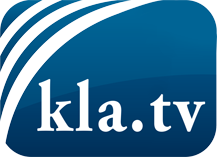 what the media should not keep silent about ...Little heard – by the people, for the people! ...regular News at www.kla.tv/enStay tuned – it’s worth it!Free subscription to our e-mail newsletter here: www.kla.tv/abo-enSecurity advice:Unfortunately countervoices are being censored and suppressed more and more. As long as we don't report according to the ideology and interests of the corporate media, we are constantly at risk, that pretexts will be found to shut down or harm Kla.TV.So join an internet-independent network today! Click here: www.kla.tv/vernetzung&lang=enLicence:    Creative Commons License with Attribution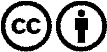 Spreading and reproducing is endorsed if Kla.TV if reference is made to source. No content may be presented out of context.
The use by state-funded institutions is prohibited without written permission from Kla.TV. Infraction will be legally prosecuted.